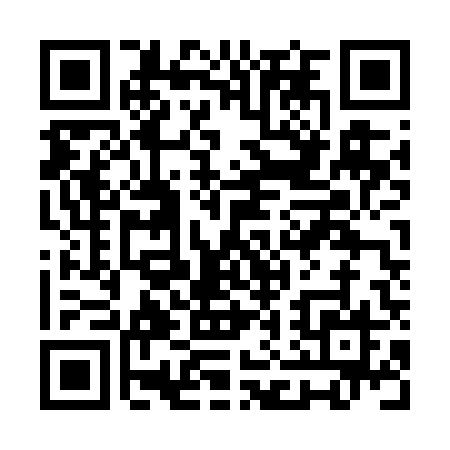 Prayer times for Aztec Subdivision, Ohio, USAMon 1 Jul 2024 - Wed 31 Jul 2024High Latitude Method: Angle Based RulePrayer Calculation Method: Islamic Society of North AmericaAsar Calculation Method: ShafiPrayer times provided by https://www.salahtimes.comDateDayFajrSunriseDhuhrAsrMaghribIsha1Mon4:226:041:385:409:1210:542Tue4:236:041:385:409:1210:533Wed4:246:051:385:409:1110:534Thu4:246:051:385:409:1110:525Fri4:256:061:395:409:1110:526Sat4:266:071:395:409:1110:517Sun4:276:071:395:409:1010:508Mon4:286:081:395:409:1010:509Tue4:296:091:395:409:0910:4910Wed4:306:091:395:409:0910:4811Thu4:316:101:395:409:0910:4712Fri4:326:111:405:409:0810:4613Sat4:336:121:405:409:0710:4614Sun4:346:121:405:409:0710:4515Mon4:366:131:405:409:0610:4416Tue4:376:141:405:409:0610:4317Wed4:386:151:405:409:0510:4118Thu4:396:161:405:409:0410:4019Fri4:416:171:405:409:0310:3920Sat4:426:181:405:399:0310:3821Sun4:436:181:405:399:0210:3722Mon4:456:191:405:399:0110:3623Tue4:466:201:405:399:0010:3424Wed4:476:211:405:398:5910:3325Thu4:496:221:405:388:5810:3226Fri4:506:231:405:388:5710:3027Sat4:516:241:405:388:5610:2928Sun4:536:251:405:378:5510:2729Mon4:546:261:405:378:5410:2630Tue4:556:271:405:378:5310:2431Wed4:576:281:405:368:5210:23